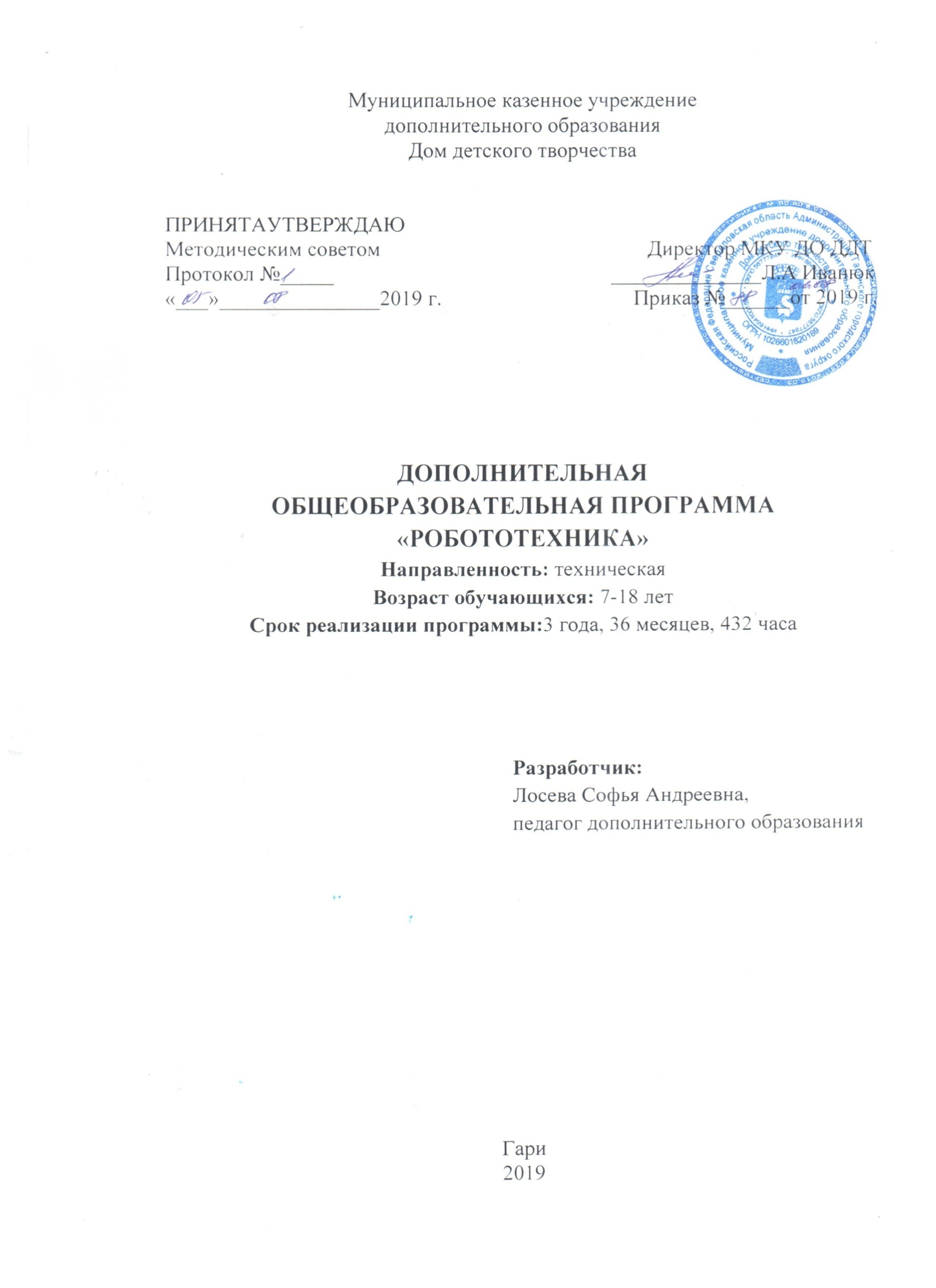 ПОЯСНИТЕЛЬНАЯ ЗАПИСКАВ настоящее время на рынке труда одними из самых востребованных являются инженерные кадры высокого профессионального уровня, поэтому необходимость популяризации профессии инженера очевидна. Быстро растущая потребность создания роботизированных систем, используемых практически во всех сферах человеческой деятельности предполагает, что даже обычные пользователи, как взрослые, так и дети должны владеть знаниями в области проектирования, конструирования и программирования. Поэтому необходимо создавать новые условия в сети образовательных учреждений субъектов Российской Федерации, которые позволяют внедрять новые образовательные технологии. Одним из таких перспективных направлений является образовательная робототехника. Робототехника - это проектирование, конструирование и программирование всевозможных интеллектуальных механизмов - роботов, имеющих модульную структуру и обладающих мощными микропроцессорами. Получение таких знаний позволит обучающим сяполучить опыт познавательной и творческой деятельности; понять смысл основных научных понятий и законов физики, информатики, математики, усвоить взаимосвязи между ними. Техническое творчество - мощный инструмент синтеза знаний, закладывающий прочные основы системного мышления. Согласно мировым рейтингам и оценкам, робототехника входит в тройку наиболее перспективных направлений техники и технологии. Можно сделать вывод: робототехника - профессия XXI века.Новизна программы заключается в развитии межпредметных связей дисциплин «робототехника», «информатика», «физика», «технология», «математика»; в развитии интереса к робототехнике через участие в соревнованиях;  стремление самостоятельно разрабатывать роботов и автоматизированные системы. В ходе реализации программы обучающиеся занимаются в группах, тем самым развиваются их коммуникативные, лидерские навыки, происходит их социализация.Разработка проектов, создание роботов, проведение научных и исследовательских экспериментов, выполнение совместных или групповых заданий позволит ребятам научиться работе в команде, постановке задач, контролю их решений, оформлению работ и презентаций, выступлению перед публикой, эмоциональному контролю на соревнованиях. Освоение робототехники – это командная работа. Проблемы сплачивают ребят. Решая их совместно, команда производит анализ проблем, составляет план решения, определяет каждому роль для выполнения подзадач, ищет ресурсы.Особую актуальность робототехника приобрела в связи с планами модернизации экономики нашей страны, импортозамещением в высокотехнологичных областях ее промышленности.Кроме того,данная программа особенно актуальна для учреждения дополнительного образования, так как при углубленном изучении предметов «математика», «физика», «информатика», «технология» робототехника выступает мощным средством реализации межпредметных связей. Многие выпускники связывают дальнейшее образование с получением инженерных специальностей, поэтому основы робототехники способствуют развитию их научно-технического и творческого потенциала в процессе освоения дополнительного образования.Педагогическая целесообразность данной программызаключается в том, что она является целостной и непрерывной в течение всего процесса обучения. Программа  «Робототехника» позволит обучающему   шаг за шагом раскрывать в себе творческие способности и самореализоваться в современном мире. В процессе конструирования и программирования обучающиеся получат дополнительное образование в области физики, механики, электроники и информатики. Дополнительная общеобразовательная программа «Робототехника» имеет техническую направленность и является модифицированной. Дополнительная общеобразовательная программа «Робототехника»  относится к базовому уровню. Программа разработана с учётом Приказа Министерства просвещения Российской федерации от 09.11.2018 г. №196 г. Москва «Об утверждении Порядка организации и осуществления образовательной деятельности по дополнительным общеобразовательным программам».Цель программы: создание условий для формирования у обучающихся теоретических знаний и практических навыков в области начального технического конструирования и основ программирования и развития технического и творческого потенциала личности ребенка.Задачи программы:1.	Познавательная задача: развивать познавательный интерес к образовательной робототехнике.2.	Образовательные задачи: - познакомить с историей робототехники и создания роботов;- учить основным приёмам сборки и программирования робототехнических устройств и моделей;- формировать у обучающихся  умения и навыки конструирования с помощью образовательных конструкторов LegoEducation Wedo; Lego Mindstorms EV 3. - знакомитьс основами программирования в компьютерной среде LegoEducation Wedo; Lego Mindstorms EV 3.3.	Развивающая задача: развивать творческую активность, самостоятельность в принятии оптимальных решений в различных ситуациях;внимание, оперативную память, воображение, логическое и конструкторское мышление.4.	Воспитательная задача: воспитывать ответственность в обучающихся, дисциплину, коммуникативные способности.Категория и возраст детей, участвующих в реализации дополнительной общеобразовательной программы «Робототехника»: в творческое объединение принимаются мальчики и девочки, желающие заниматься техническим творчеством от 7 до 18 лет. Сроки реализации программы: 3 года, 36 месяцев, 432 часа (72 часа –для обучающихся 7-ми лет; 144 часа в год –для обучающихся 8-16-ти лет).Количество обучающихся в группе:7-15 человек, количество групп неограниченно.Формы и режим занятий: занятия в творческом объединении «Робототехника» проводятся в течение всего учебного года, для обучающихся 7-ми лет – 1 раз в неделю по 2 часа; для обучающихся 8-16- ти лет 2 раза в неделю, количество часов одного занятия составляет 2 часа (4 часа в неделю).Ожидаемые результаты и способы определения их результативности:Обучающиеся должны знать:что такое «робототехника», историю создания роботов;правила безопасной работы в кабинете робототехники, с конструктором; основные компоненты конструктора LEGO EDUCATION WEDO, LEGO Mindstorms EV3; виды подвижных и неподвижных соединений в конструкторе.Обучающиеся должны уметь: создавать модели при помощи специальных элементов по разработанной схеме, по собственному замыслу. работать с литературой, с журналами, с каталогами, в интернете (изучать и обрабатывать информацию); самостоятельно решать технические задачи в процессе конструирования роботов (планирование предстоящих действий, самоконтроль, применять полученные знания).Обучающиеся должны иметь практический опыт:конструирования моделей с помощью конструктора;создания программ;опыт работы в коллективе;моделирования роботов;анализа выполненной работы. Способами определения результативности освоения программы «Робототехника» является входящий, текущий, промежуточный и итоговый контроль:В качестве входящего контроля знаний у обучающихся используются анкета на знакомство, тест «Что такое робототехника?», опросники, беседы.Текущий контроль освоения теоретических знаний и практических навыков осуществляется с использованием творческих заданий: кроссворд, презентация модели,заполнение рабочего листа по темам занятий, участие в конкурсах, выставках, мини-соревнованиях внутри группы.Контроль за выполнением практического задания ведется на каждом занятии путём наблюдения и беседы и закрепляется в таблице диагностирования.Промежуточный контроль осуществляется при помощи выставки технического творчества.В качестве итогового контроля проводятся итоговые соревнования по робототехнике на уровне Дома детского творчества среди всех групп либо конкурс мини-проектов, а также анализируется текущая работа и посещаемость обучающихся, проводятся диагностическое исследование.Формы подведения итогов реализации дополнительной образовательной программы «Робототехника»:- конкурсы технического творчества;- индивидуальные и групповые проекты;- соревнования.Учебно – тематический план1 год обучения, группа 1Количество часов в год: 72 часа.Количество часов  в неделю: 2 часа.Содержание учебно - тематического плана1 год обучения, группа 1Учебно – тематический план1 год обучения, группа 2-3Количество часов в год: 144 часа.Количество часов  в неделю: 4 часа.Содержание учебно - тематического плана1 год обучения, группа 2-3Учебно – тематический план2 год обученияКоличество часов в год: 144 часа.Количество часов  в неделю: 4 часа.Содержание учебно-тематического плана2 год обученияУчебно – тематический план3 год обученияКоличество часов в год: 144 часа.Количество часов  в неделю: 4 часа.Содержание учебно-тематического плана 3 год обученияМетодическое обеспечениеФормы работы1. Беседа с элементами игры.2. Практические занятия в группах.3. Соревнования.4. Выставка.5. Круглый стол.6. Виртуальная экскурсия.7. Мастер-класс.8. Техническая лаборатория.Методы организации и осуществления занятий1. словесный метод (рассказ, беседа, инструктаж, чтение справочной литературы);2. наглядный метод (демонстрация мультимедийных презентаций, фотографий, моделей);3. иллюстративно – объяснительный метод;4. видеометод/аудиометод;5.  практический метод (конструирование, программирование и испытание моделей);6.  проблемный метод (воспитанникам предлагается только часть готового знания);7.  исследовательский метод (воспитанники сами открывают знания);8. конкретные и абстрактные методы, синтез и анализ, сравнение, обобщение, классификация, методы как мыслительная операция.9.  метод стимулирования и мотивации деятельности.Методические виды продукции- Программное обеспечениеLego Education Wedo; Lego Mindstorms EV 3.- Методическое пособие. Руководство пользователя Lego Mindstorms EV 3.- Книга по работе с конструктором Lego Education WedoПерворобот. - Электронные инструкции к робототехническим моделям.-  Методические рекомендации по проведению соревнований по робототехнике.- Мультимедийные презентации для занятий.Материальные ресурсы1. Учебный кабинет с ученическими столами и стульями.2. Техническое оборудование: - ноутбуки для обучающихся, ноутбук для педагога;- проектор и интерактивная доска;- документ - камера;3. Наборы Лего-конструкторов:- Lego Education Wedo (базовые и ресурсные)-Lego Mindstorms EV 3 (базовые и ресурсные)- поля для соревнований «Кегельринг», «Сумо» и др.- дополнительный материал для соревнований – кегли, горки для роботов.СПИСОК ИСТОЧНИКОВЗлаказов А. С., Горшков Г. А. Уроки Лего-конструирования в школе. - М.: БИНОМ. Лаборатория знаний, 2011. Каширин Д. А., Федорова Н. Д., Ключникова М. В. Курс «Робототехника»: методические рекомендации для учителя. - Курган: ИРОСТ, 2013. Козлова В.А. Робототехника в образовании. [Электронный ресурс]. URL.: http://lego.rkc- 74.ru/index.php/Колотова И. О., Мякушко А. А., Сичинская Н. М., Смирнова Ю. В Основы образовательной робототехники. - М.: Издательство «Перо», 2014. Овсяницкая, Л.Ю. Курс программирования робота Lego Mindstorms EV3 в среде EV3: основные подходы, практические примеры, секреты мастерства. - Челябинск: ИП Мякотин И. В., 2014.Руководство пользователя LegoMindstornEV3.  [Электронный ресурс]. URL.: https://robot-help.ru/images/lego-mindstorms-ev3/instructions/ev3_user_guide_education.pdfLegoMindstormsEV3. Официальный сайт. [Электронный ресурс]. URL.: https://www.lego.com/ru-ru/mindstorms/fan-robotsROBOT-HELP.RU. Помощь начинающим робототехникам. Официальный сайт. [Электронный ресурс]. URL.: https://robot-help.ru/ПриложениеПриложение 1Методика на определение мотивации к учениюИнструкция: каждому обучающемуся предлагается бланк с вопросами, на каждый вопрос предлагается три варианта ответов, детям необходимо выбрать (подчеркнуть) один, с которым они согласны.Вопросы:Тебе нравится в Доме творчества? (да, не очень, нет)Утром ты всегда с радостью идешь на занятия в ДДТ, или тебе часто хочется остаться дома? (иду с радостью, бывает по-разному, чаще хочется остаться дома)Если бы педагог сказал, что завтра на занятия не обязательно приходить всем ребятам, ты пошел бы в ДДТ или остался дома? (пошел бы в школу, не знаю, остался дома)Тебе нравится, когда отменяются занятия? (не нравится, бывает по-разному, нравится)Ты хотел бы, чтобы в Дом творчества приходили бы просто общаться? (нет, не знаю, хотел бы)Ты часто рассказываешь занятиях на кружках своим родителям и друзьям? (часто, редко, не рассказываю)Ты хотел бы, чтобы у тебя был другой педагог, который ведет твой кружок? (мне нравится наш учитель, точно не знаю, хотел бы)У тебя в группе много друзей? (много, мало, нет друзей)Интерпретация результатовЗа каждый первый ответ обучающихся – 3 балла, промежуточный – 1 балл, последний – 0 баллов.Результаты: 25-30 баллов – сформировано отношение к себе как к школьнику, высокая учебная активность. 20-24 балла – отношение к себе как к школьнику практически сформировано. 15-19 баллов – положительное отношение к ДДТ. 10-14 баллов – негативное отношение к ДДТ.Приложение 2Диагностика знаний, умений  и навыков, обучающихся творческого объединения «РОБОТОТЕХНИКА»От  0% – 30% -низкий уровень освоения программыОт  30% - 75% - средний уровень освоения программыОт 75% - 100% - высокий уровень освоения программы  	Знания, умения и навыки  каждого обучающегося оцениваются  в процентном соотношении в каждом столбике от 0-30%. В последнем столбике подводиться общий итог освоения обучающимся  образовательной программы, при суммировании каждого столбика таблицы.Приложение 3Диагностика образовательных результатов обучающихся творческого объединения «РОБОТОТЕХНИКА»Каждый обучающий набирает определённую сумму баллов за различные виды работы.Критериями уровня освоения знаний являются:- правильность выполнения заданий;- уверенное владение терминами робототехники;- умение использовать учебные понятия в практической деятельности. Практические навыки проверяются в процессе сборки модели, во время соревнований разного уровня.Ежемесячно выставляется сумма баллов, а в конце года подводится итог мониторинга результативности образовательного процесса.Интерпретация результатов«2» –активно участвовал в работе кружка.«1» – участвовал, но периодически. «0» – не участвовал в работе кружка.Показателями степени творческой активности детей является уровень поисковой, изобретательской, творческой деятельности детей их настроение и позиция при выполнении какого-либо дела.Приложение 4Методика изучения памятиа) Логическая память.Необходимо для проведения:листы бумаги, ручки
Инструкция для обучающихся: «Послушайте внимательно пары слов и запишите слова, которые стояли вторыми в паре в течение 2 минут».

Корова - молоко              Петух – кричать
Щетка - зубы                   Чернила - тетрадь
Бабочка - муха                 Снег - зима
Паровоз - ехать                Музыка – играет
Лампа – вечер                  Груша – компотИнтерпретация результатовза каждый правильный ответ обучающиеся получают 1 балл.Результаты: 
8-10 баллов – высокий уровень развития
6-7 баллов – средний
5 и менее  баллов - низкий

б) Зрительная память.
Обучающимся предоставляется рассмотреть 20 различных изображений. Затем в течение 2минут им необходимо последовательно воспроизвести на слух данные изображения. 
Интерпретация результатов 
(18-20изображений) 80-100% - высокий уровень
(16-17 изображений) 60-70% - средний уровень
(15 картинок и менее) 50%  и менее – низкий уровеньДанную методику можно апробировать как с младшими школьниками, так и с обучающимися среднего и основного звена в зависимости от сложности задания.Приложение 5СоциометрияЦель: изучить состояние эмоционально-психологических отношений в детской общности и положение в них каждого ребёнка.Необходимо для проведения:каждый учащийся должен иметь бланк со следующим текстом:Ответь, пожалуйста, на следующие вопросы:1.  Если бы у тебя была возможность пригласить кого-либо из учащихся своей группы к себе на день рождения, то кого ты пригласил(а) бы? (Укажи фамилию и имя этого человека).2.  А кого пригласил(а) бы на день рождения в последнюю очередь? (Укажи  фамилию и имя этого человека).3.  Кого бы ты выбрал капитаном вашей команды на соревнования? (Укажи фамилию и имя этого человека).4.  Когобы ты никогда не выбрал капитаном вашей команды на соревнования? (Укажи фамилию и имя этогочеловека).   Ход проведения. Исследователь задает поочередно 4 вопроса, которые являются критериями выбора (2 положительных и 2 отрицательных выбора). Каждый из испытуемых, отвечая на них, записывает на бланке ниже предлагаемого вопроса фамилии трех человек, которым он отдаст свои выборы. При этом первым указывается тот учащийся, кому испытуемый отдает свои наибольшие симпатии (антипатии - при отрицательных критериях-вопросах), затем записываются фамилии тех, кому отдается предпочтение во вторую и третью очередь. При ответе на разные вопросы фамилии выбранных учащихся могут повторяться (об этом следует сказать испытуемым). После выполнения задания исследователь и испытуемые должны проверить, названы ли после каждого вопроса фамилии трех человек. Правильное выполнение задания облегчает обработку результатов эксперимента.Обработка и интерпретация полученных данных. На основании полученных результатов составляется социометрическая матрица.Она состоит: по вертикали - из списка фамилий учащихся, расположенных в алфавитном порядке и сгруппированных по половому признаку; по горизонтали из номеров, под которыми испытуемые обозначены в списке.Напротив фамилии каждого испытуемого заносятся данные о сделанных им выборах. Например, если Александров П. отдал свой первый выбор в эксперименте по первому критерию Иванову С, то цифра 1 ставится на пересечении первой строки и второго столбца. Второй выбор Александров отдал Петрову Д., поэтому цифра 2 записывается в квадрате на пересечении первой строки и третьего столбца. Если испытуемые сделали взаимные выборы, то соответствующие цифры этих выборов обводятся кружочками. Внизу матрицы подсчитывается количество выборов, полученных каждым испытуемым (по вертикали сверху вниз), в том числе и взаимных выборов. Таким же образом составляется матрица отрицательных социометрических выборов.Далее можно вычислить социометрический статус каждого учащегося, вычисляется по формуле: С =        М____  п -1где:    С - социометрический статус учащегося;М - общее число полученных испытуемым положительных выборов (если учитывать отрицательные выборы, то их сумма вычитается от суммы положительных);п - число испытуемых.В зависимости от количества полученных социометрических положительных выборов можно классифицировать испытуемых на 5 статусных групп.Классификация испытуемых по итогам социометрического эксперимента:Среднее число полученных одним испытуемым выборов (К) вычисляется по формуле:Общее число сделанных положительных выборовК    =      общее количество положительных выборов                     Общее количество испытуемых.    Общее количество испытуемыхОдним из показателей благополучия складывающихся отношений является коэффициент взаимности выборов. Он показывает, насколько взаимны симпатии в детской общности. Коэффициент взаимности (КВ) вычисляется по формуле:Количество взаимных выборов                                                                К.В=   количество взаимных выборов %                                                                                общее число выборовПриложение 6Исследование уровня сформированности нравственного воспитанияАнкета «Как определить уровень воспитанности?»Инструкция для обучающихся:Прочитайте вопросы анкеты и постарайтесь долго не задумываясь,  ответить  на них, оценивая себя по 5-балльной шкале:«4»- всегда да, постоянно.«3»- чаще да, чем нет, иногда забываю.«2»- чаще нет, чем да, иногда вспоминаю.«1» - очень редко, чаще случайно.«0» - всегда нет или никогда.Интерпретация результатов:Результаты одного пункта складываются и делятся на 12 (максимальное кол-во баллов) (3+4+3+4)/12Затем складываются показатели по всем пунктам и делятся на 9 (кол-во пунктов). (1+0,9+0,7+0,6+0,5+1+1+1+0,2)/9Результаты:До 0,5 – низкий уровень воспитанности.0,6- уровень воспитанности ниже среднего.0,7 -0,8 средний уровень воспитанности.До 0,9 уровень воспитанности выше среднего.1- высокий уровень воспитанности.Затем складываются показатели каждого ребёнка и делятся на количество обучающихся, получаем уровень воспитанности группы (от воспитанников):Низкий уровень: слабое, неустойчивое положительное поведение, которое регулируется в основном требованиями взрослых и другими внешними стимулами и побудителями, самоорганизации и саморегуляцииситуативны.Средний уровень: свойственна самостоятельность, проявление самоорганизации и саморегуляции, отсутствует общественная позиция.Хороший уровень: положительная самостоятельность в деятельности и поведении, общественная позиция ситуативна.Высокий уровень: устойчивая и положительная самостоятельность в деятельности и поведении, проявляется активная общественная и гражданская позиция.Наименование разделаТема занятияКоличество часовКоличество часовКоличество часовФорма контроляНаименование разделаТема занятияОбщееТеорияПрактикаФорма контроляВведение в робототехникуИстория робототехники: от глубокой древности до наших дней.Что такое робот? Идея создания роботов.211Анкета на знакомство тест «Склонность к занятиям робототехники»=2  ч.=2  ч.=2  ч.Первые шаг в робототехнику. Путешествие по Lego – странеЗнакомство с конструктором Lego Education Wedo и его основными составляющими. Способы скрепления деталей конструктора Lego Education Wedo.211НаблюдениеПервые шаг в робототехнику. Путешествие по Lego – странеОсновные механизмы:Среда программирования Lego Education Wedo.Мотор и ось. 211НаблюдениеПервые шаг в робототехнику. Путешествие по Lego – странеЗубчатые колёса.211НаблюдениеПервые шаг в робототехнику. Путешествие по Lego – странеШкивы и ремни.211НаблюдениеПервые шаг в робототехнику. Путешествие по Lego – странеДатчик наклона.211НаблюдениеПервые шаг в робототехнику. Путешествие по Lego – странеДатчик расстояния.211НаблюдениеПервые шаг в робототехнику. Путешествие по Lego – странеКулачок.211НаблюдениеПервые шаг в робототехнику. Путешествие по Lego – странеРычаг как простейший механизм. Знакомство с понятием «плечо груза».211Наблюдение=16 ч.=16 ч.=16 ч.LegoEducationWedo. Яконструирую. Я программирую. Я создаю.Забавные механизмы.835НаблюдениеLegoEducationWedo. Яконструирую. Я программирую. Я создаю.Звери.835НаблюдениеLegoEducationWedo. Яконструирую. Я программирую. Я создаю.Футбол.835НаблюдениеLegoEducationWedo. Яконструирую. Я программирую. Я создаю.Приключения.835НаблюдениеLegoEducationWedo. Яконструирую. Я программирую. Я создаю.Транспорт.835НаблюдениеLegoEducationWedo. Яконструирую. Я программирую. Я создаю.Творческая работа.1414Презентация моделей= 54 ч= 54 ч= 54 чТеория:  21 ч    Практика: 51 чТеория:  21 ч    Практика: 51 чТеория:  21 ч    Практика: 51 чНаименование разделаСодержаниеФорма контроляНаименование разделаСодержаниеФорма контроляВведение в робототехникуБеседа по мультимедийной презентации  с элементами игры  об истории робототехники: от глубокой древности до наших дней; «Что такое робот? Идея создания роботов». Практическая работа в группах по созданию роботов.Анкета на знакомство тест «Склонность к занятиям робототехники?»Итог: 2 чПервые шаг в робототехнику. Путешествие по Lego – странеЗнакомство с конструктором Lego Education Wedo и его основными составляющими. Способы крепления деталей. Беседа по мультимедийной презентации. Изучение названий деталей конструктора и их крепление.НаблюдениеПервые шаг в робототехнику. Путешествие по Lego – странеУчимся создавать программы. Знакомимся подробно со средой программирования Lego Education Wedo: панель управления и функциональные программы. Теоретическая часть: как присоединяется ось с мотором, что делает мотор с осью? Практическая часть: что выполняет блок «начало», «мотор по часовой стрелке»? НаблюдениеПервые шаг в робототехнику. Путешествие по Lego – странеЗубчатые передачи. Теоретическая часть: что такое «шестерня», «ведущее и ведомое зубчатое колесо»,  в каких направлениях крутятся шестеренки.Практическая часть: конструирование и программирование механизма зубчатых колёс.НаблюдениеПервые шаг в робототехнику. Путешествие по Lego – странеРеменная передача.Теоретическая часть: что такое «шкив» и «ремень», «ведущий и ведомый шкив», «ременная передача».Практическая часть: конструирование механизма шкивов, программирование скорости и направления движения шкивов.НаблюдениеПервые шаг в робототехнику. Путешествие по Lego – странеДатчики наклона. Теоретическая часть:Что такое «датчик касания», какие функции он выполняет.Практическая часть: применение датчика наклона в простейшей конструкции.НаблюдениеПервые шаг в робототехнику. Путешествие по Lego – стране Датчик расстояния.Теоретическая часть:Что такое «датчик расстояния»,  какие функции он выполняет.Практическая часть: применение датчика наклона в простейшей конструкции.НаблюдениеПервые шаг в робототехнику. Путешествие по Lego – странеКулачок.Теоретическая часть: что такое «кулачок», для чего нужна такая деталь?Практическая часть: применение кулачка при построении и программировании простейших конструкций.НаблюдениеПервые шаг в робототехнику. Путешествие по Lego – странеРычаг как простейший механизм. Знакомство с понятием «плечо груза».Построение моделей с механизмом «рычаг».НаблюдениеИтог: 16 чLegoEducationWedo. Яконструирую. Я программирую. Я создаю.Забавные механизмы.Беседа об интересных фактах о птицах. Конструирование и программирование танцующих птиц, умной вертушки и обезьянки барабанщицы, заполнение рабочих листов, повторение знакомых механизмов: ременная и зубчатая передача.НаблюдениеLegoEducationWedo. Яконструирую. Я программирую. Я создаю.Звери.Рассказы о зверях. Конструирование и программирование моделей зверей, представленных программой: «Рычащий лев», «Голодный аллигатор», «Порхающая птица», других зверей по фантазии и воображению обучающихся. Заполнение рабочих листов по темам занятий, повторение изученных механизмов: ременная, зубчатые передачи, кулачок.НаблюдениеLegoEducationWedo. Яконструирую. Я программирую. Я создаю.Футбол.Беседа об игре «Футбол» кто участники этой игры. Конструирование и программирование моделей футбола, представленных программой: «Нападающий», «Вратарь», «Ликующие болельщики», а также других участников футбола по желанию обучающихся. Заполнение рабочих листов по темам занятий, повторение изученных механизмов. Игра с построенными моделями в футбол.НаблюдениеLegoEducationWedo. Яконструирую. Я программирую. Я создаю.Приключения.Виртуальное путешествие в Лего мир. Конструирование и программирование моделей, представленных программой данной тематики: «Спасение самолёта», «Непотопляемый парусник», «Спасение от великана», а также других забавных моделей по желанию обучающихся. Заполнение рабочих листов по темам занятий, повторение изученных механизмов. Презентация и рассказ о собственной модели.НаблюдениеLegoEducationWedo. Яконструирую. Я программирую. Я создаю.Виды транспорта.Знакомство с видами транспорта, и их основным устройством. Конструирование и программирование различных моделей транспорта по желанию обучающихся.НаблюдениеLegoEducationWedo. Яконструирую. Я программирую. Я создаю.Творческая работа.Индивидуальная работа по созданию авторских моделей по изученным темам в течение учебного года: «Механизмы», «Транспорт», «Развлечение Lego Education Wedo».Подготовка к итоговой годовой презентации авторских моделей.Презентация моделейИтог: 54 чНаименование разделаТема занятияКоличество часовКоличество часовКоличество часовФорма контроляНаименование разделаТема занятияОбщееТеорияПрактикаФорма контроляВведение в робототехникуИстория робототехники: от глубокой древности до наших дней.22Анкета на знакомство тест «Что такое робототехника?»Введение в робототехникуЧто такое робот? Идея создания роботов. 211НаблюдениеВведение в робототехникуКлассификация роботов по назначению. Применение роботов в современном мире. Демонстрация передовых технологических разработок.211Кроссворд=6 ч.=6 ч.=6 ч.Первые шаг в робототехнику. Путешествие по Lego – странеЗнакомство с конструктором Lego Education Wedo и его основными составляющими.211НаблюдениеПервые шаг в робототехнику. Путешествие по Lego – странеСпособы скрепления деталей конструктора Lego Education Wedo.413Игра «Что пропало?»Первые шаг в робототехнику. Путешествие по Lego – странеМотор и ось.211НаблюдениеПервые шаг в робототехнику. Путешествие по Lego – странеЗнакомство со средой программирования Lego Education Wedo: панель управления и функциональные программы.615НаблюдениеПервые шаг в робототехнику. Путешествие по Lego – странеЗубчатые передачи.1477НаблюдениеПервые шаг в робототехнику. Путешествие по Lego – странеРеменная передача.633НаблюдениеПервые шаг в робототехнику. Путешествие по Lego – странеДатчики и их параметры.413НаблюдениеПервые шаг в робототехнику. Путешествие по Lego – странеКулачок.413НаблюдениеПервые шаг в робототехнику. Путешествие по Lego – странеРычаг как простейший механизм. Знакомство с понятием «плечо груза».413НаблюдениеПервые шаг в робототехнику. Путешествие по Lego – странеТворческая работа на тему «Простые механизмы» в Lego Education Wedo.66Представление творческой работы, выставка=52 ч.=52 ч.=52 ч.Lego Education Wedo. Яконструирую. Я программирую. Я создаю.Забавные механизмы.20614Заполнение рабочих листов Lego Education Wedo. Яконструирую. Я программирую. Я создаю.Звери.20614Заполнение рабочих листовLego Education Wedo. Яконструирую. Я программирую. Я создаю.Футбол.1037Заполнение рабочих листовLego Education Wedo. Яконструирую. Я программирую. Я создаю.Приключения.20614Заполнение рабочих листовLego Education Wedo. Яконструирую. Я программирую. Я создаю.Виды транспорта.16610Соревнования=86 ч=86 ч=86 чТеория: 48 ч    Практика: 96 чТеория: 48 ч    Практика: 96 чТеория: 48 ч    Практика: 96 чНаименование разделаСодержаниеФорма контроляНаименование разделаСодержаниеФорма контроляВведение в робототехникуБеседа по мультимедийной презентации  с элементами игры  об истории робототехники: от глубокой древности до наших дней.Анкета на знакомство тест «Что такое робототехника?»Введение в робототехникуБеседа «Что такое робот? Идея создания роботов». Практическая работа в группах по созданию роботов.НаблюдениеВведение в робототехникуКлассификация роботов по назначению. Применение роботов в современном мире. Демонстрация передовых технологических разработок. Беседа с элементами практической работы в группах по созданию роботов будущего.КроссвордИтог: 6 чПервые шаг в робототехнику. Путешествие по Lego – странеЗнакомство с конструктором Lego Education Wedo и его основными составляющими. Беседа по мультимедийной презентации. Изучение названий деталей конструктора.НаблюдениеПервые шаг в робототехнику. Путешествие по Lego – странеБеседа с элементами практики: изучение способов скрепления деталей конструктораLego Education Wedo.Игра «Что пропало?»Первые шаг в робототехнику. Путешествие по Lego – странеТеоретическая часть: как присоединяется ось с мотором, что делает мотор с осью? Практическая часть: что выполняет блок «начало», «мотор по часовой стрелке»? НаблюдениеПервые шаг в робототехнику. Путешествие по Lego – странеУчимся создавать программы. Знакомимся подробно со средой программирования Lego Education Wedo: панель управления и функциональные программы.НаблюдениеПервые шаг в робототехнику. Путешествие по Lego – странеЗубчатые передачи. Теоретическая часть: что такое «шестерня», «ведущее и ведомое зубчатое колесо»,  в каких направлениях крутятся шестеренки, «повышающая и понижающая зубчатая  передача», «холостое колесо», какие функции оно выполняет, «коронное колесо».Практическая часть: конструирование и программирование механизма зубчатых колёс.НаблюдениеПервые шаг в робототехнику. Путешествие по Lego – странеРеменная передача.Теоретическая часть: что такое «шкив» и «ремень», «ведущий и ведомый шкив», «ременная передача».Практическая часть: конструирование механизма шкивов, программирование скорости и направления движения шкивов.НаблюдениеПервые шаг в робототехнику. Путешествие по Lego – странеДатчики и их параметры.Теоретическая часть:Что такое «датчик касания» и «датчик расстояния», какие функции они выполняют.Практическая часть: применение датчиков в простейших конструкциях.НаблюдениеПервые шаг в робототехнику. Путешествие по Lego – странеКулачок.Теоретическая часть: что такое «кулачок», для чего нужна такая деталь?Практическая часть: применение кулачка при построении и программировании простейших конструкций.НаблюдениеПервые шаг в робототехнику. Путешествие по Lego – странеРычаг как простейший механизм. Знакомство с понятием «плечо груза».Построение моделей с механизмом «рычаг».НаблюдениеПервые шаг в робототехнику. Путешествие по Lego – странеТворческая работа на тему «Простые механизмы» в Lego Education Wedo.Создание авторского механизма.Представление творческой работы, выставкаИтог: 52 чLego Education Wedo. Яконструирую. Я программирую. Я создаю.Забавные механизмы.Беседа об интересных фактах о птицах. Конструирование и программирование танцующих птиц, умной вертушки и обезьянки барабанщицы, заполнение рабочих листов, повторение знакомых механизмов: ременная и зубчатая передача.Заполнение рабочих листов Lego Education Wedo. Яконструирую. Я программирую. Я создаю.Звери.Рассказы о зверях. Конструирование и программирование моделей зверей, представленных программой: «Рычащий лев», «Голодный аллигатор», «Порхающая птица», других зверей по фантазии и воображению обучающихся. Заполнение рабочих листов по темам занятий, повторение изученных механизмов: ременная, зубчатые передачи, кулачок.Заполнение рабочих листовLego Education Wedo. Яконструирую. Я программирую. Я создаю.Футбол.Беседа об игре «Футбол» кто участники этой игры. Конструирование и программирование моделей футбола, представленных программой: «Нападающий», «Вратарь», «Ликующие болельщики», а также других участников футбола по желанию обучающихся. Заполнение рабочих листов по темам занятий, повторение изученных механизмов. Игра с построенными моделями в футбол.Заполнение рабочих листовLego Education Wedo. Яконструирую. Я программирую. Я создаю.Приключения.Виртуальное путешествие в Лего мир. Конструирование и программирование моделей, представленных программой данной тематики: «Спасение самолёта», «Непотопляемый парусник», «Спасение от великана», а также других забавных моделей по желанию обучающихся. Заполнение рабочих листов по темам занятий, повторение изученных механизмов. Презентация и рассказ о собственной модели.Заполнение рабочих листовLego Education Wedo. Яконструирую. Я программирую. Я создаю.Виды транспорта.знакомство с видами транспорта, и их основным устройством. Конструирование и программирование различных моделей транспорта по желанию обучающихся.Мини-соревнования «гонки».СоревнованияИтог: 86 чНаименование разделаТема занятияКоличество часовКоличество часовКоличество часовКоличество часовФорма контроляНаименование разделаТема занятияОбщееТеорияПрактикаПрактикаФорма контроляВведениеВводное занятие. Цель  задачи работы учебного года.22ОпросникВведение= 2 ч.= 2 ч.= 2 ч.= 2 ч.Знакомство с Lego MindstormsТехнология EV 3. Знакомство с составляющими конструктора Lego Mindstorms EV 3 и способами их крепления.4331НаблюдениеЗнакомство с Lego MindstormsМодуль и моторы EV 3. 2111НаблюдениеЗнакомство с Lego MindstormsПрограммное обеспечение Lego Mindstorms EV 3. Программирование в среде Lego Mindstorms EV 3.4222НаблюдениеЗнакомство с Lego MindstormsДатчики EV 3.16888Тест= 26 ч.= 26 ч.= 26 ч.= 26 ч.Lego Mindstorms EV 3. Яконструирую. Я программирую. Я создаю.Конструирование и программирование подвижных платформ - ботов: скоростной бот.4222НаблюдениеLego Mindstorms EV 3. Яконструирую. Я программирую. Я создаю.Конструирование и программирование приводного бота.4111НаблюдениеLego Mindstorms EV 3. Яконструирую. Я программирую. Я создаю.Конструирование и программирование бота с коническим приводом.2111НаблюдениеLego Mindstorms EV 3. Яконструирую. Я программирую. Я создаю.«Ковыляющий бот».2111НаблюдениеLego Mindstorms EV 3. Яконструирую. Я программирую. Я создаю.«Бот с тележкой».2111НаблюдениеLego Mindstorms EV 3. Яконструирую. Я программирую. Я создаю.Творческая работа на тему «Конструирование приводных платформ - ботов».6224ВыставкаLego Mindstorms EV 3. Яконструирую. Я программирую. Я создаю.Модель «Сортировщик цветов».4113НаблюдениеLego Mindstorms EV 3. Яконструирую. Я программирую. Я создаю.Модель «Рука робота H25».4113НаблюдениеLego Mindstorms EV 3. Яконструирую. Я программирую. Я создаю.Творческая работа на тему «Общественно полезные механизированные устройства».6224БеседаLego Mindstorms EV 3. Яконструирую. Я программирую. Я создаю.Модель «Робопёс».4113НаблюдениеLego Mindstorms EV 3. Яконструирую. Я программирую. Я создаю.Модель «Гиробой».4113НаблюдениеLego Mindstorms EV 3. Яконструирую. Я программирую. Я создаю.Творческая работа на тему «Забавные роботы».8226ВыставкаLego Mindstorms EV 3. Яконструирую. Я программирую. Я создаю.Соревнования роботов Lego Mindstorms EV 3.222НаблюдениеLego Mindstorms EV 3. Яконструирую. Я программирую. Я создаю.Кегельринг роботов.Подготовка к соревнованиям.6115НаблюдениеLego Mindstorms EV 3. Яконструирую. Я программирую. Я создаю.Конструирование модели «Робот – танк».4113НаблюдениеLego Mindstorms EV 3. Яконструирую. Я программирую. Я создаю.Модель «Лестничный вездеход».4113НаблюдениеLego Mindstorms EV 3. Яконструирую. Я программирую. Я создаю.Творческая работа на тему «Транспорт из Lego Mindstorms».10337ВыставкаLego Mindstorms EV 3. Яконструирую. Я программирую. Я создаю.Ралли для роботов.Подготовка к соревнованиям».6224НаблюдениеLego Mindstorms EV 3. Яконструирую. Я программирую. Я создаю.Соревнования роботов: движение по чёрной линии.444НаблюдениеLego Mindstorms EV 3. Яконструирую. Я программирую. Я создаю.Движение по чёрной линии: подготовка к соревнованиям, конструирование робота.6224НаблюдениеLego Mindstorms EV 3. Яконструирую. Я программирую. Я создаю.Движение по чёрной линии: подготовка к соревнованиям, программирование робота.4222НаблюдениеLego Mindstorms EV 3. Яконструирую. Я программирую. Я создаю.Творческая работа на тему «Развлечения из Lego Mindstorms EV 3».9336ВыставкаLego Mindstorms EV 3. Яконструирую. Я программирую. Я создаю.Работа над созданием собственной модели для выставки «Мое изобретение из Lego Mindstorms EV 3».11229Наблюдение=116 ч=116 ч=116 ч=116 чТеория: 55 ч    Практика: 89 чТеория: 55 ч    Практика: 89 чТеория: 55 ч    Практика: 89 чТеория: 55 ч    Практика: 89 чНаименование разделаТема занятияФорма контроляНаименование разделаТема занятияФорма контроляВведениеВводное занятие. Цель  задачи работы нового учебного года. Беседа и актуализация знаний о простейших механизмах.ОпросникВведениеИтог: 2 чЗнакомство с LegoMindstormsБеседа по мультимедийной презентации о технологии EV 3. Знакомство с составляющими конструктора Lego Mindstorms EV 3 и способами крепления деталей.НаблюдениеЗнакомство с LegoMindstormsМодуль и моторы EV 3. Теоретическая часть: что такое «модуль», какую роль он выполняет в  Lego Mindstorms EV 3? Классификация моторов EV 3 и знакомство с их характеристиками.Практическая часть: конструирование и испытание простейшего мини-бота.НаблюдениеЗнакомство с LegoMindstormsПрограммное обеспечение Lego Mindstorms EV 3. Знакомство со средой программирования Lego Mindstorms EV 3. Что такое Лобби, как создать проект, какие блоки для этого используются?НаблюдениеЗнакомство с LegoMindstormsДатчики EV 3.Датчик касания, датчик цвета, ультразвуковой и гироскопический датчик и их функции.Использование датчиков  EV 3 при создании простейших мини-ботов.ТестИтог: 26 чLegoMindstormsEV 3. Яконструирую. Я программирую. Я создаю.Конструирование и программирование подвижных платформ - ботов: скоростной бот.Теоретическая часть: кто такие «боты»?Разбор этапов конструирования  подвижных платформ. Основные способы  скрепления моторов и модуля.Конструирование и программирование скоростного бота по учебной инструкции.НаблюдениеLegoMindstormsEV 3. Яконструирую. Я программирую. Я создаю.Конструирование и программирование приводного бота.Сборка и программирование полноприводного робота.НаблюдениеLegoMindstormsEV 3. Яконструирую. Я программирую. Я создаю.Конструирование и программирование бота с коническим приводом.Теоретическая часть: положения моторов и колес в боте. Что такое «конический привод»?Практическая часть:  сборка и программирование бота с коническим приводомНаблюдениеLegoMindstormsEV 3. Яконструирую. Я программирую. Я создаю.«Ковыляющий бот».Теоретическая часть: какие бывают шагающие роботы.Практическая часть: сборка и программирование бота - шагохода.НаблюдениеLegoMindstormsEV 3. Яконструирую. Я программирую. Я создаю.«Бот с тележкой».Теоретическая часть:Прицепы.Практическая часть: сборка бота с прицепом.НаблюдениеLegoMindstormsEV 3. Яконструирую. Я программирую. Я создаю.Творческая работа на тему «Конструирование приводных платформ - ботов».Сборка и программирование авторской модели.ВыставкаLegoMindstormsEV 3. Яконструирую. Я программирую. Я создаю.Модель «Сортировщик цветов».Теоретическая часть: где и для чего используются роботы-сортировщики, механизм распределения вещей.Практическая часть: сборка  и программирование робота-цветосортировщика.НаблюдениеLegoMindstormsEV 3. Яконструирую. Я программирую. Я создаю.Модель «Рука робота H25».Теоретическая часть: механизмы захвата, где они используются.Практическая часть:  сборка  и программирование роборуки.НаблюдениеLegoMindstormsEV 3. Яконструирую. Я программирую. Я создаю.Творческая работа на тему «Общественно полезные механизированные устройства».Сборка и программирование авторской модели.БеседаLegoMindstormsEV 3. Яконструирую. Я программирую. Я создаю.Модель «Робопёс».Теоретическая часть: демонстрация моделей животных из Lego Mindstorms.Практическая часть: конструирование и программирование робопса.НаблюдениеLegoMindstormsEV 3. Яконструирую. Я программирую. Я создаю.Модель «Гиробой».Теоретическая часть: многофункциональные роботы.Практическая часть: сборка робота «Гиробой», который использует одновременно все датчики EV 3.НаблюдениеLegoMindstormsEV 3. Яконструирую. Я программирую. Я создаю.Творческая работа на тему «Забавные роботы».Сборка и программирование авторской модели.ВыставкаLegoMindstormsEV 3. Яконструирую. Я программирую. Я создаю.Соревнования роботов Lego Mindstorms EV 3.Теоретическая часть: презентация видов соревнований для роботов Lego Mindstorms EV 3.НаблюдениеLegoMindstormsEV 3. Яконструирую. Я программирую. Я создаю.Кегельринг роботов.Подготовка к соревнованиям.Теоретическая часть: что такое кегельринг? Содержание и регламент соревнований, требования к роботу.Практическая часть создание и программирование робота для соревнований «кегельринг».НаблюдениеLegoMindstormsEV 3. Яконструирую. Я программирую. Я создаю.Конструирование модели «Робот – танк».Теоретическая часть: этапы создания  танка.Практическая часть: сборка и программирование роботанка. НаблюдениеLegoMindstormsEV 3. Яконструирую. Я программирую. Я создаю.Модель «Лестничный вездеход».Теоретическая часть: демонстрация вездеходов, особенности конструкции.Практическая часть:  сборка и программирование робота - вездехода.НаблюдениеLegoMindstormsEV 3. Яконструирую. Я программирую. Я создаю.Творческая работа на тему «Транспорт из Lego Mindstorms».Сборка и программирование авторской модели.ВыставкаLegoMindstormsEV 3. Яконструирую. Я программирую. Я создаю.Ралли для роботов.Подготовка к соревнованиям».Теоретическая часть: что такое ралли для роботов? Содержание и регламент соревнований, требования к роботу.Практическая часть: сборка и программирование робота.НаблюдениеLegoMindstormsEV 3. Яконструирую. Я программирую. Я создаю.Соревнования роботов: движение по чёрной линии.Теоретическая часть: знакомство с соревнование «Траектория».НаблюдениеLegoMindstormsEV 3. Яконструирую. Я программирую. Я создаю.Движение по чёрной линии: подготовка к соревнованиям, конструирование робота.НаблюдениеLegoMindstormsEV 3. Яконструирую. Я программирую. Я создаю.Движение по чёрной линии: подготовка к соревнованиям, программирование робота.НаблюдениеLegoMindstormsEV 3. Яконструирую. Я программирую. Я создаю.Творческая работа на тему «Развлечения из Lego Mindstorms EV 3».Сборка и программирование авторской модели.ВыставкаLegoMindstormsEV 3. Яконструирую. Я программирую. Я создаю.Работа над созданием собственной модели для выставки «Мое изобретение из Lego Mindstorms EV 3».Сборка и программирование авторской модели.НаблюдениеИтог: 116 чНаименование разделаТема занятияКоличество часовКоличество часовКоличество часовКоличество часовФорма контроляНаименование разделаТема занятияОбщееТеорияПрактикаПрактикаФорма контроляВведениеВводное занятие. Цель  задачи работы учебного года.22ОпросникВведение= 2 ч.= 2 ч.= 2 ч.= 2 ч.LegoMindstormsEV 3. Я конструирую. Я программирую. Я создаю.Конструирование и программирование подвижных платформ - ботов: скоростной бот.10377Наблюдение беседаLegoMindstormsEV 3. Я конструирую. Я программирую. Я создаю.РобоСумо.Подготовка к соревнованиям.10288Наблюдение LegoMindstormsEV 3. Я конструирую. Я программирую. Я создаю.Конструирование и программирование модели «Слон».6244НаблюдениеLegoMindstormsEV 3. Я конструирую. Я программирую. Я создаю.Конструирование и программирование модели «Фабрика спиннеров».6244НаблюдениеLegoMindstormsEV 3. Я конструирую. Я программирую. Я создаю.Обмен сообщениями между роботами на примере конструирования и программирования моделей «Робот Знап» и «Пульт дистанционного управления».10288НаблюдениеLegoMindstormsEV 3. Я конструирую. Я программирую. Я создаю.Творческая работа на тему «Обмен сообщениями дистанционное управление роботами»2041616Презентация модели= 62 ч.= 62 ч.= 62 ч.= 62 ч.Проекты  LegoMindstorms.Конструкторские проекты Lego Mindstorms EV 3.Роботы в действии.222НаблюдениеПроекты  LegoMindstorms.Роботы, которые движутся без колёс.10446Опрос Проекты  LegoMindstorms.Создание «умных» роботов.10446ОпросПроекты  LegoMindstorms.Создание систем.10446БеседаПроекты  LegoMindstorms.Работа над проектом «Мой инженерный проект».10228НаблюдениеПроекты  LegoMindstorms.Лабиринты.13ч3310НаблюдениеПроекты  LegoMindstorms.Разработка собственной модели и проекта. Подготовка к конкурсу технического творчества «Моя идея».257718Наблюдение=80 ч=80 ч=80 ч=80 чТеория:  43ч Практика: 101 чТеория:  43ч Практика: 101 чТеория:  43ч Практика: 101 чТеория:  43ч Практика: 101 чНаименование разделаТема занятияФорма контроляНаименование разделаТема занятияФорма контроляВведениеВводное занятие. Цель  задачи работы учебного года. Организационные вопросы.Актуализация знаний, полученных в прошедшем учебном году при работе с конструктором Lego Mindstorms EV 3.ОпросникВведениеИтог: 2 чLegoMindstormsEV 3. Я конструирую. Я программирую. Я создаю.Конструирование и программирование подвижных платформ - ботов: скоростной бот.Теоретическая часть: механические передачи для увеличения скорости.Практическая часть: сборка и программирование скоростных ботов.Наблюдение беседаLegoMindstormsEV 3. Я конструирую. Я программирую. Я создаю.РобоСумо.Подготовка к соревнованиям.Теоретическая часть: что такое РобоСумо? Содержание и регламент соревнований, требования к роботу.Практическая часть создание и программирование робота для соревнований «РобоСумо».Наблюдение LegoMindstormsEV 3. Я конструирую. Я программирую. Я создаю.Конструирование и программирование модели «Слон».Теоретическая часть: демонстрация моделей животных из Lego Mindstorms.Практическая часть: конструирование и программирование слона Иви с помощью учебной инструкции.НаблюдениеLegoMindstormsEV 3. Я конструирую. Я программирую. Я создаю.Конструирование и программирование модели «Фабрика спиннеров».Теоретическая часть: использование двух модулей в модели.Практическая часть: создание фабрики спиннеров с помощью учебной инструкции.НаблюдениеLegoMindstormsEV 3. Я конструирую. Я программирую. Я создаю.Обмен сообщениями между роботами на примере конструирования и программирования моделей «Робот Знап» и «Пульт дистанционного управления».Теоретическая часть: способы управления роботами. Обмен сообщениями между роботами.Практическая часть: создание и программирование модели «Знап» и пульта ДУ.НаблюдениеLegoMindstormsEV 3. Я конструирую. Я программирую. Я создаю.Творческая работа на тему «Обмен сообщениями дистанционное управление роботами».Создание и программирование авторской модели. Презентация моделиИтог: 62 чПроекты LegoMindstorms.Конструкторские проекты Lego Mindstorms EV 3.Роботы в действии.Теоретическая часть: что такое конструкторские проекты. Организационные вопросы. Демонстрация различных роботов, используемых в сферах человеческой деятельности.НаблюдениеПроекты LegoMindstorms.Роботы, которые движутся без колёс.Робот с одним колесом, робот, который при движении отображает скорость, робот, который движется без колёс; вверх по уклону; по схеме.Опрос Проекты LegoMindstorms.Создание «умных» роботов.Роботы с датчиком, адаптируемые на местности роботы, мощные роботы, роботы с коммуникацией.ОпросПроекты LegoMindstorms.Создание систем.Системы, которые создают, сортируют  и перемещают предметы.БеседаПроекты LegoMindstorms.Работа над проектом «Мой инженерный проект».Создание авторской инженерной разработки и ее презентация.НаблюдениеПроекты LegoMindstorms.Лабиринты. Теоретическая часть: содержание и регламент соревнований, требования к роботу.Практическая часть создание и программирование робота для соревнований «Лабиринт».НаблюдениеПроекты LegoMindstorms.Разработка собственной модели и проекта. Подготовка к конкурсу технического творчества «Моя идея».НаблюдениеИтог: 80 ч№п\пФамилия,Имя.ЗнанияУменияНавыкиОбщий уровень освоения образовательной программы%№п\пФамилия,Имя.знать основные компоненты конструктора LegoWedo, LegoMindsormEV3 , виды подвижных и неподвижных соединений в конструкторе%Конструировать,  программировать и испытывать модели, роботов%Иметь навыки программирования в среде  LegoEducation,  legoMindstormEV3 %Общий уровень освоения образовательной программы%1.2.3.4.5.6.7.8.9.Фамилия, имяТворческоеобъединениеПосещение занятий (2балла)Дисциплина(5 баллов)Творческая активность на занятиях(10 баллов)Участие в соревнованиях и других мероприятиях (15 баллов)Всего№ п\пФ.И. обучающегосяРейтингРейтингРейтингРейтингРейтингРейтингРейтинг№ п\пФ.И. обучающегосясентябрьноябрьдекабрьфевральапрельмайИтого№ п/пФамилия, имяКритерий выбораКого выбираютКого выбираютКого выбираютКого выбираютКого выбираютКого выбираютКого выбираютКого выбираютКого выбираютКого выбираютКого выбираютКого выбираютКого выбираютКого выбираютКого выбираютКого выбираютКого выбираютКого выбираютКого выбираютКого выбирают1123334455567788891010123456Получено выборовПолучено выборовПолучено выборовПолучено взаимных выборовПолучено взаимных выборовПолучено взаимных выборовСтатусная группаКоличество полученных выборов«Звезды»В два раза больше, чем среднее число полученных одним испытуемым выборов«Предпочитаемые»В полтора раза больше, чем среднее число полученных одним испытуемым выборов«Принятые»Равно или несколько больше (меньше) среднего числа полученных одним испытуемым выборов«Непринятые»В полтора раза меньше, чем среднее число полученных одним испытуемым выборов«Отвергнутые»Равно нулю или в два раза меньше, чем число полученных одним испытуемым выборовДолг и ответственностьДолг и ответственностьСчитаю для себя важным добиваться, чтобы коллектив моего творческого объединения работал лучше4Считаю для себя важным добиваться, чтобы коллектив моего творческого объединения работал лучше3Считаю для себя важным добиваться, чтобы коллектив моего творческого объединения работал лучше2Считаю для себя важным добиваться, чтобы коллектив моего творческого объединения работал лучше1Считаю для себя важным добиваться, чтобы коллектив моего творческого объединения работал лучше0Вношу предложения по совершенствованию работы творческого объединения4Вношу предложения по совершенствованию работы творческого объединения3Вношу предложения по совершенствованию работы творческого объединения2Вношу предложения по совершенствованию работы творческого объединения1Вношу предложения по совершенствованию работы творческого объединения0Самостоятельно организую отдельные мероприятия кружка4Самостоятельно организую отдельные мероприятия кружка3Самостоятельно организую отдельные мероприятия кружка2Самостоятельно организую отдельные мероприятия кружка1Самостоятельно организую отдельные мероприятия кружка0БережливостьБережливостьАккуратно пользуюсь библиотечными и другими  книгами4Аккуратно пользуюсь библиотечными и другими  книгами3Аккуратно пользуюсь библиотечными и другими  книгами2Аккуратно пользуюсь библиотечными и другими  книгами1Аккуратно пользуюсь библиотечными и другими  книгами0Бережно отношусь к мебели Дома творчества4Бережно отношусь к мебели Дома творчества3Бережно отношусь к мебели Дома творчества2Бережно отношусь к мебели Дома творчества1Бережно отношусь к мебели Дома творчества0Бережно использую компьютер и другие предметы Дома творчества4Бережно использую компьютер и другие предметы Дома творчества3Бережно использую компьютер и другие предметы Дома творчества2Бережно использую компьютер и другие предметы Дома творчества1Бережно использую компьютер и другие предметы Дома творчества0ДисциплинированностьДисциплинированностьЗнаю и соблюдаю правила, написанные в Уставе Дома детского творчества4Знаю и соблюдаю правила, написанные в Уставе Дома детского творчества3Знаю и соблюдаю правила, написанные в Уставе Дома детского творчества2Знаю и соблюдаю правила, написанные в Уставе Дома детского творчества1Знаю и соблюдаю правила, написанные в Уставе Дома детского творчества0Всегда внимателен (а) на занятиях, не мешаю другим слушать объяснение педагога4Всегда внимателен (а) на занятиях, не мешаю другим слушать объяснение педагога3Всегда внимателен (а) на занятиях, не мешаю другим слушать объяснение педагога2Всегда внимателен (а) на занятиях, не мешаю другим слушать объяснение педагога1Всегда внимателен (а) на занятиях, не мешаю другим слушать объяснение педагога0Участвую во всех мероприятиях творческого объединения и мероприятиях ДДТ4Участвую во всех мероприятиях творческого объединения и мероприятиях ДДТ3Участвую во всех мероприятиях творческого объединения и мероприятиях ДДТ2Участвую во всех мероприятиях творческого объединения и мероприятиях ДДТ1Участвую во всех мероприятиях творческого объединения и мероприятиях ДДТ0Осознаю свою ответственность за результаты работы в коллективе4Осознаю свою ответственность за результаты работы в коллективе3Осознаю свою ответственность за результаты работы в коллективе2Осознаю свою ответственность за результаты работы в коллективе1Осознаю свою ответственность за результаты работы в коллективе0Отношение к общественному трудуОтношение к общественному трудуСвоевременно и точно выполняю порученные мне задания4Своевременно и точно выполняю порученные мне задания3Своевременно и точно выполняю порученные мне задания2Своевременно и точно выполняю порученные мне задания1Своевременно и точно выполняю порученные мне задания0Принимаю участие в трудовых рейдах (уборка кабинета, ДДТ и др субботниках)4Принимаю участие в трудовых рейдах (уборка кабинета, ДДТ и др субботниках)3Принимаю участие в трудовых рейдах (уборка кабинета, ДДТ и др субботниках)2Принимаю участие в трудовых рейдах (уборка кабинета, ДДТ и др субботниках)1Принимаю участие в трудовых рейдах (уборка кабинета, ДДТ и др субботниках)0Выполняю трудовые поручения родителей4Выполняю трудовые поручения родителей3Выполняю трудовые поручения родителей2Выполняю трудовые поручения родителей1Выполняю трудовые поручения родителей0Коллективизм, чувство товариществаКоллективизм, чувство товариществаУдовлетворён (а) отношением моих товарищей к другим в группе4Удовлетворён (а) отношением моих товарищей к другим в группе3Удовлетворён (а) отношением моих товарищей к другим в группе2Удовлетворён (а) отношением моих товарищей к другим в группе1Удовлетворён (а) отношением моих товарищей к другим в группе0Готов отстаивать интересы всего коллектива ДДТ в других коллективах и общественных организациях4Готов отстаивать интересы всего коллектива ДДТ в других коллективах и общественных организациях3Готов отстаивать интересы всего коллектива ДДТ в других коллективах и общественных организациях2Готов отстаивать интересы всего коллектива ДДТ в других коллективах и общественных организациях1Готов отстаивать интересы всего коллектива ДДТ в других коллективах и общественных организациях0Готов (а) помочь своим товарищам при выполнении сложного поручения взрослых4Готов (а) помочь своим товарищам при выполнении сложного поручения взрослых3Готов (а) помочь своим товарищам при выполнении сложного поручения взрослых2Готов (а) помочь своим товарищам при выполнении сложного поручения взрослых1Готов (а) помочь своим товарищам при выполнении сложного поручения взрослых0Готов (а) ответить за результат своей работы и за результаты работы своих товарищей4Готов (а) ответить за результат своей работы и за результаты работы своих товарищей3Готов (а) ответить за результат своей работы и за результаты работы своих товарищей2Готов (а) ответить за результат своей работы и за результаты работы своих товарищей1Готов (а) ответить за результат своей работы и за результаты работы своих товарищей0Доброта и отзывчивостьДоброта и отзывчивостьСтремлюсь помочь другим ребятам  в разрешении трудностей, возникающих перед ними4Стремлюсь помочь другим ребятам  в разрешении трудностей, возникающих перед ними3Стремлюсь помочь другим ребятам  в разрешении трудностей, возникающих перед ними2Стремлюсь помочь другим ребятам  в разрешении трудностей, возникающих перед ними1Стремлюсь помочь другим ребятам  в разрешении трудностей, возникающих перед ними0Вежлив (а) со взрослыми, уступаю место страшим4Вежлив (а) со взрослыми, уступаю место страшим3Вежлив (а) со взрослыми, уступаю место страшим2Вежлив (а) со взрослыми, уступаю место страшим1Вежлив (а) со взрослыми, уступаю место страшим0Ко мне всегда можно обратиться за помощью4Ко мне всегда можно обратиться за помощью3Ко мне всегда можно обратиться за помощью2Ко мне всегда можно обратиться за помощью1Ко мне всегда можно обратиться за помощью0Честность и справедливостьЧестность и справедливостьСчитаю, что необходимо отвечать за свои поступки4Считаю, что необходимо отвечать за свои поступки3Считаю, что необходимо отвечать за свои поступки2Считаю, что необходимо отвечать за свои поступки1Считаю, что необходимо отвечать за свои поступки0Честно сознаюсь, если что-то натворил (а)4Честно сознаюсь, если что-то натворил (а)3Честно сознаюсь, если что-то натворил (а)2Честно сознаюсь, если что-то натворил (а)1Честно сознаюсь, если что-то натворил (а)0Открыто и смело высказываю свое мнение перед любым коллективом4Открыто и смело высказываю свое мнение перед любым коллективом3Открыто и смело высказываю свое мнение перед любым коллективом2Открыто и смело высказываю свое мнение перед любым коллективом1Открыто и смело высказываю свое мнение перед любым коллективом0Простота и скромностьПростота и скромностьГоворя о своих успехах, не забываю  и об успехах товарищей4Говоря о своих успехах, не забываю  и об успехах товарищей3Говоря о своих успехах, не забываю  и об успехах товарищей2Говоря о своих успехах, не забываю  и об успехах товарищей1Говоря о своих успехах, не забываю  и об успехах товарищей0Иногда люблю похвастаться4Иногда люблю похвастаться3Иногда люблю похвастаться2Иногда люблю похвастаться1Иногда люблю похвастаться0Понимаю, что человека уважают не за скромность4Понимаю, что человека уважают не за скромность3Понимаю, что человека уважают не за скромность2Понимаю, что человека уважают не за скромность1Понимаю, что человека уважают не за скромность0Культурный уровеньКультурный уровеньСреди телевизионных передач смотрю учебные, познавательные фильмы (из жизни растительного и животного миров, передачи, посвященные жизни и деятельности писателей, артистов кино…) Слушаю не только современную музыку, эстрадную, но и классическую4Среди телевизионных передач смотрю учебные, познавательные фильмы (из жизни растительного и животного миров, передачи, посвященные жизни и деятельности писателей, артистов кино…) Слушаю не только современную музыку, эстрадную, но и классическую3Среди телевизионных передач смотрю учебные, познавательные фильмы (из жизни растительного и животного миров, передачи, посвященные жизни и деятельности писателей, артистов кино…) Слушаю не только современную музыку, эстрадную, но и классическую2Среди телевизионных передач смотрю учебные, познавательные фильмы (из жизни растительного и животного миров, передачи, посвященные жизни и деятельности писателей, артистов кино…) Слушаю не только современную музыку, эстрадную, но и классическую1Среди телевизионных передач смотрю учебные, познавательные фильмы (из жизни растительного и животного миров, передачи, посвященные жизни и деятельности писателей, артистов кино…) Слушаю не только современную музыку, эстрадную, но и классическую0Слежу за своей речью, не допускаю, чтобы при моем присутствии говорили грубо, некорректно, нецензурно4Слежу за своей речью, не допускаю, чтобы при моем присутствии говорили грубо, некорректно, нецензурно3Слежу за своей речью, не допускаю, чтобы при моем присутствии говорили грубо, некорректно, нецензурно2Слежу за своей речью, не допускаю, чтобы при моем присутствии говорили грубо, некорректно, нецензурно1Слежу за своей речью, не допускаю, чтобы при моем присутствии говорили грубо, некорректно, нецензурно0Соблюдаю правила поведения в общественных местах4Соблюдаю правила поведения в общественных местах3Соблюдаю правила поведения в общественных местах2Соблюдаю правила поведения в общественных местах1Соблюдаю правила поведения в общественных местах0